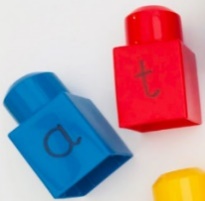 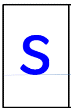 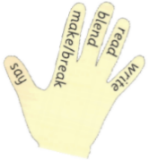 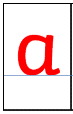 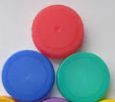 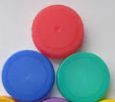 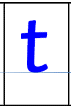 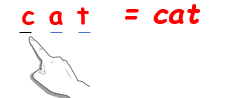 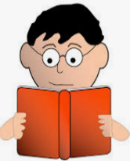 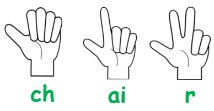 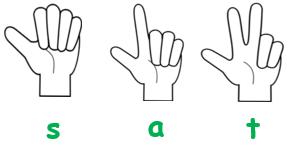 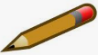 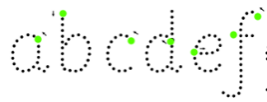 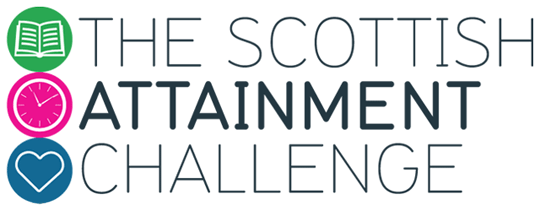 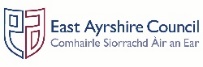 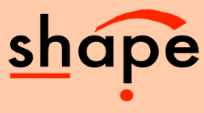 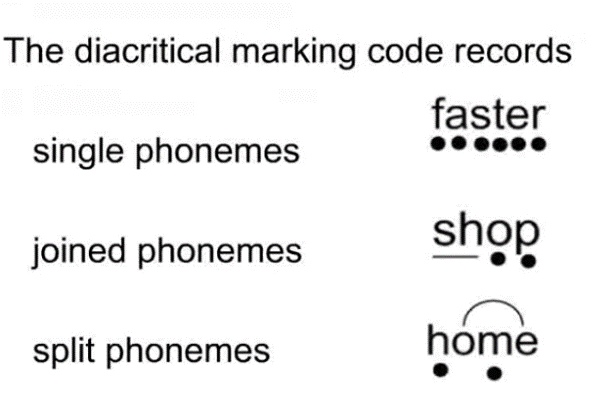 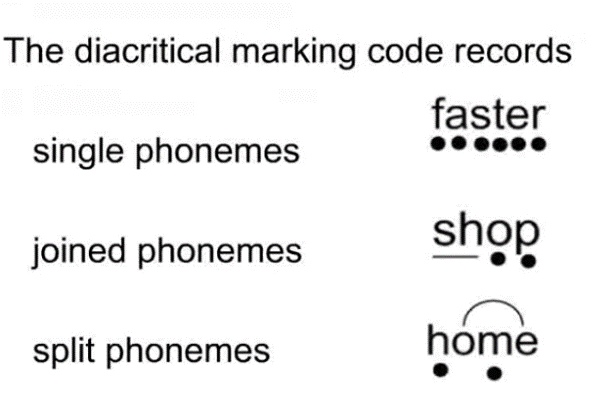 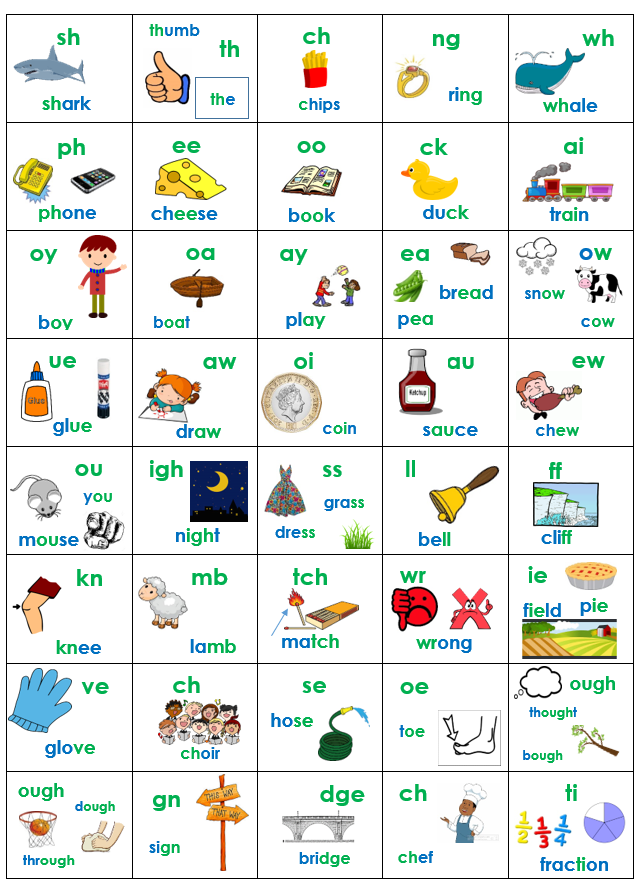 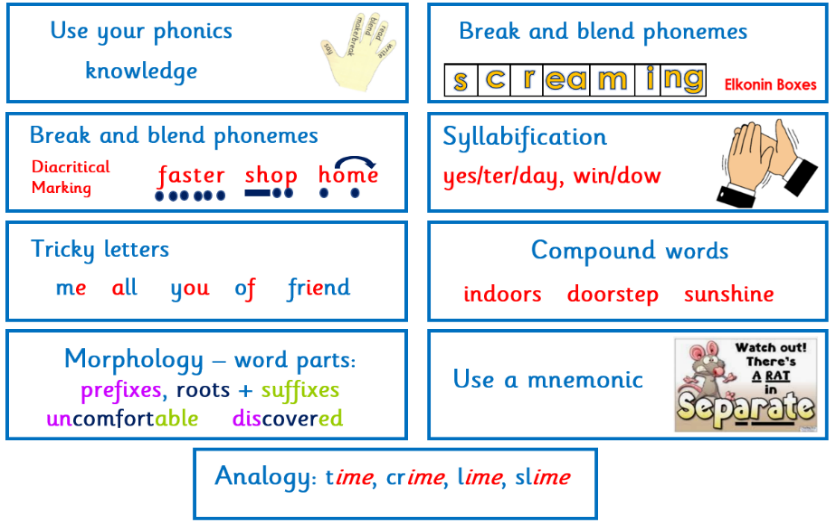 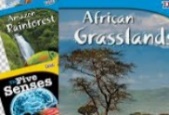 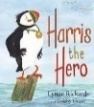 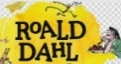 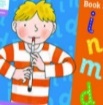 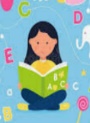 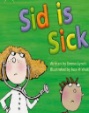 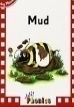 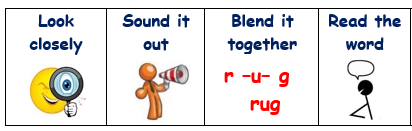 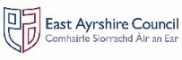 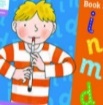 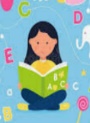 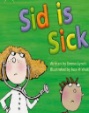 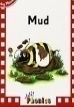 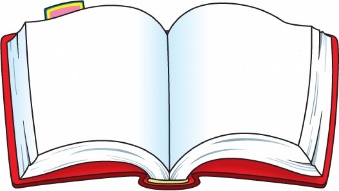 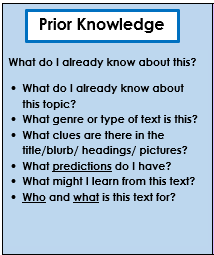 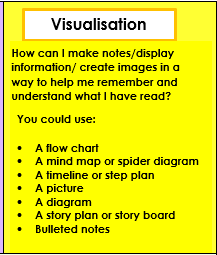 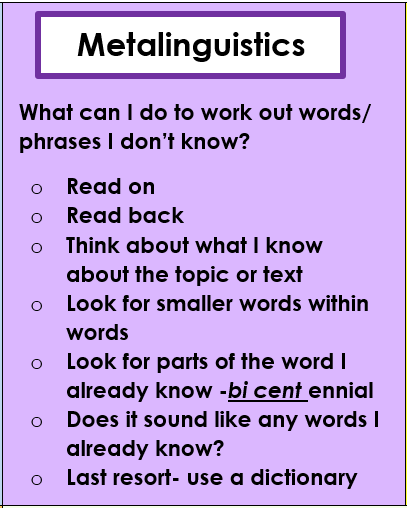 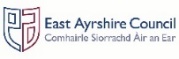 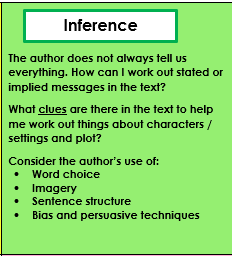 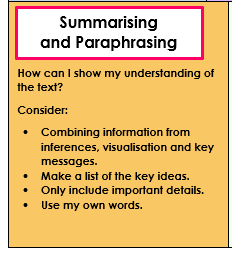 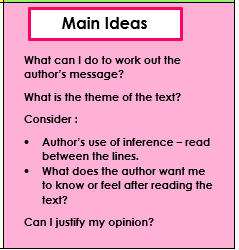 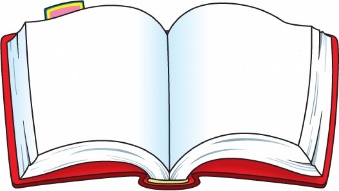 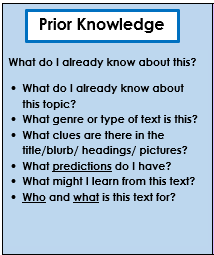 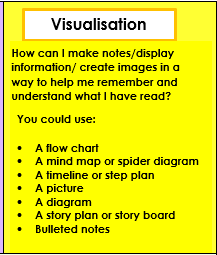 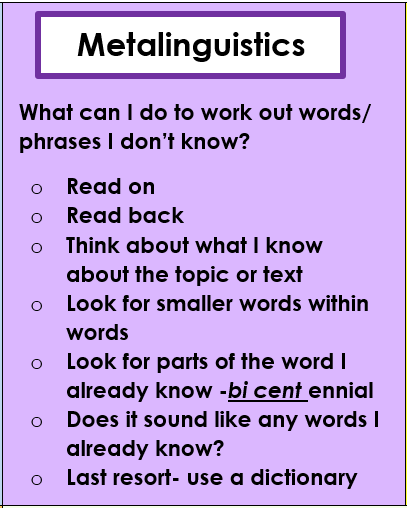 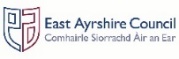 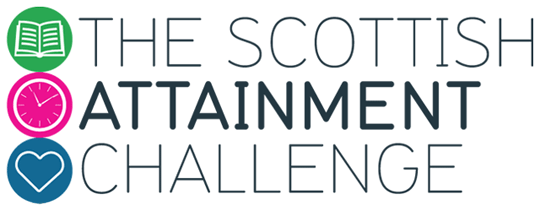 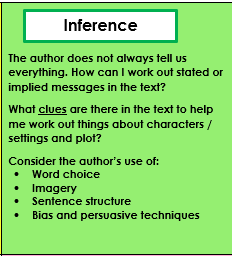 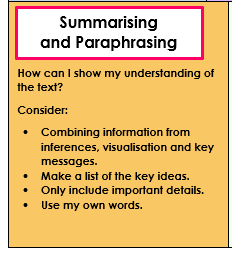 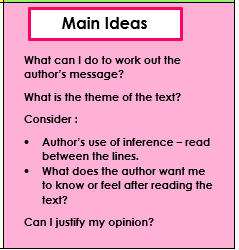 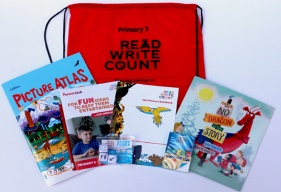 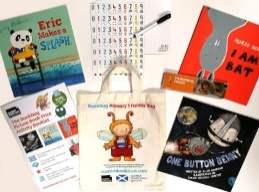 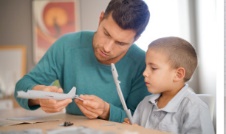 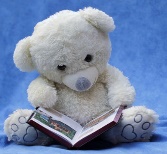 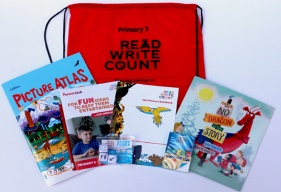 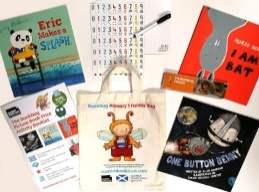 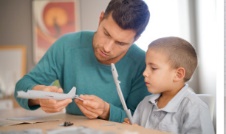 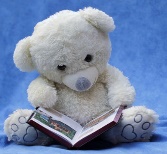 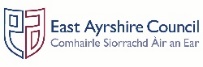 frightshot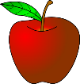 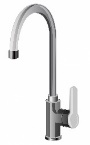 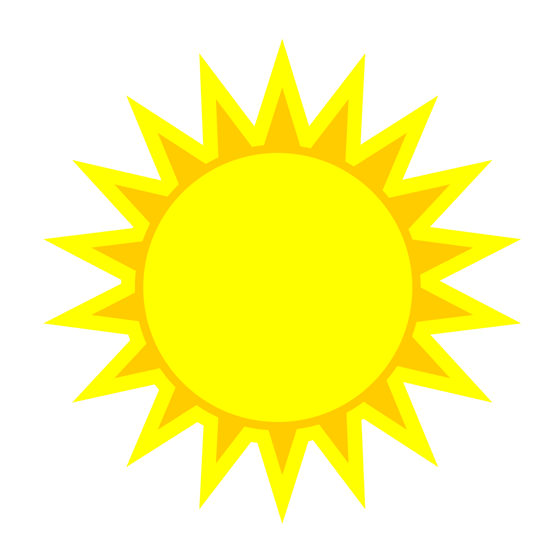 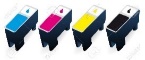 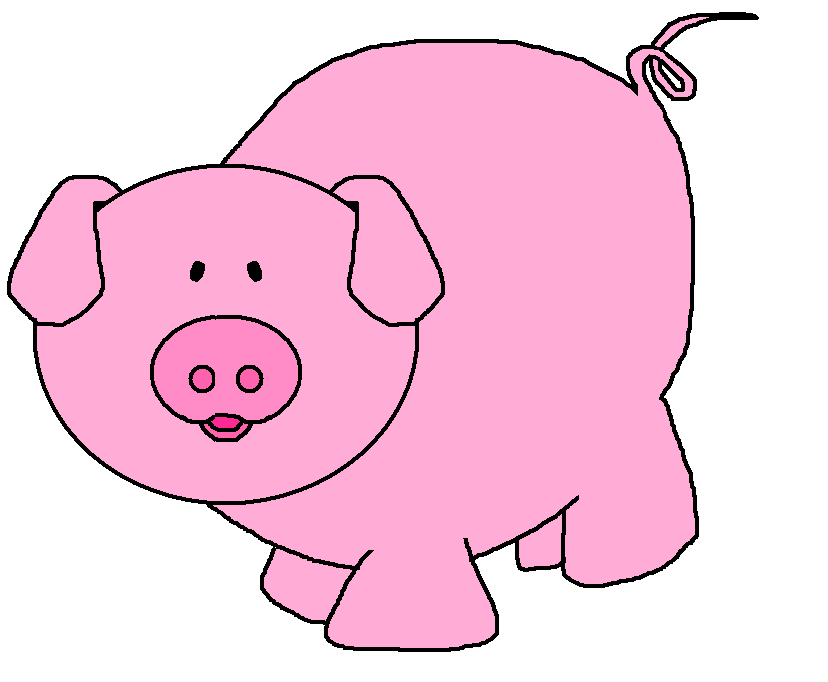 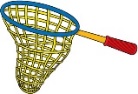 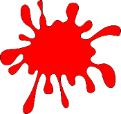 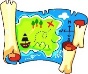 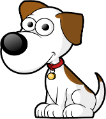 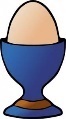 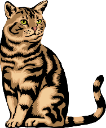 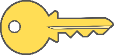 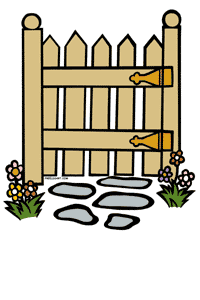 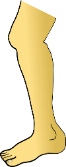 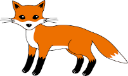 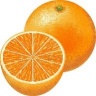 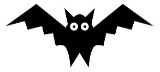 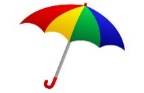 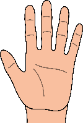 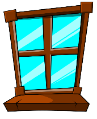 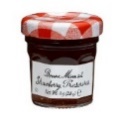 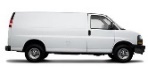 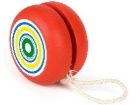 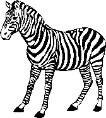 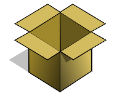 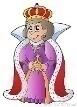 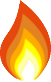 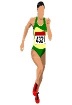 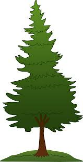 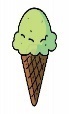 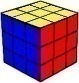 